		Інформація для ЗМІ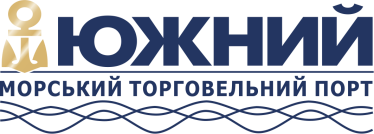 м. Южне								03 грудня 2020 р.300 суден обробило ДП «МТП «Южний» з початку 2020Станом на 3 грудня 2020 року Морський торговельний порт «Южний» прийняв 300 суден. Протягом 11 місяців держстивідор завантажив та розвантажив 145 суден типу Capesize. Цей показник на 43% вище результату за аналогічний період у 2019 році.Співпраця з українськими гірничозбагачувальними комбінатами та експорт їхньої продукції є ключовим напрямком діяльності держстивідора. Вантажообіг за 11 місяців поточного року становить 17,2 мільйонів тонн вантажів, що на 26% вище обсягу оброблених вантажів за такий період минулого року.ДП «МТП «Южний» обробило 13,2 мільйонів тонн експортних вантажів протягом 11 місяців 2020 року. Цей показник на 51% перевищує дані за аналогічний період 2019 року. Основним вантажем є руда, оброблено 12,5 мільйонів тонн (+59% у порівнянні з минулим роком).«Морський торговельний порт є лідером з обробки великотоннажних балкерів типу Capesize серед українських портів. Збільшується кількість судозаходів, покращується якість вантажних операцій, а отже, й добробут портовиків та виплати на користь держави. Цьогорічні досягнення стали можливими завдяки ефективній роботі кожного підрозділу та сумлінній праці всього колективу підприємства», – відзначив в.о. директора ДП «МТП «Южний» Сергій Ковшар.Довідка: Державне підприємство «Морський торговельний порт «Южний» розташоване в незамерзаючій глибоководній акваторії порту Південний, одного з найбільших і перспективних на Чорному морі. Спеціалізується на переробці навалочних, генеральних і тарно-штучних вантажів, які перевозяться морським, залізничним і автомобільним транспортом. Підприємство оперує п'ятьма глибоководними причалами, два з яких мають можливість обробляти судна типу Capesize, завантажуючи їх до повної вантажомісткості. Досягнута річна потужність роботи підприємства в 2019 році – 15,15 млн. тонн.